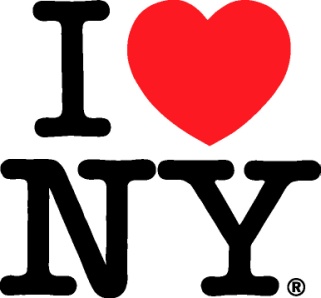 THE ADIRONDACKSTABLE OF CONTENTSGeneral DescriptionNew DevelopmentsSurprising FactsSports and OutdoorsArt, Architecture, and CultureHistoryFood and DrinkUnique LodgingOther Selected AttractionsConvention Centers and Meeting SpacesTransportationFurther InformationCountiesMajor Cities & TownsClimateShoppingGENERAL DESCRIPTIONDiscover a perfect mix of wilderness and civilization amid spectacular landscapes—sky-high mountains, lush green forests, and abundant waters. Just a few hours’ drive from most major East Coast cities, the six-million-acre Adirondack Park is the largest publicly protected area in the contiguous United States. With 46 High Peaks, over 3,000 lakes and ponds, and thousands of miles of hiking trails and paddling routes, the region is a haven for hiking, fishing, whitewater rafting and swimming in cool mountain lakes. Unique attractions include Olympic venues, world-class museums, historic forts, notable camps, orchards, farms, breweries, wine trails and luxurious four-season mountain resorts. NEW DEVELOPMENTSNew AttractionsIce Castles is coming back to Lake George. The magical winter wonderland will return to Festival Commons at Charles R. Wood Park in Lake George for its second winter. The popular attraction, which drew tens of thousands of people to Lake George last winter, features adrenaline-pumping ice slides, caverns, tunnels, crawlspaces, and sculptures all made entirely from ice. This winter, there is even more in store at the frozen kingdom. Organizers plan to add a winter light walk and an ice bar to the outdoor experience.Ice Castles typically starts construction in October or November and opens in mid-to-late January, depending on the weather. The company is currently hiring crew members to help create and build the experience this winter. Tickets to visit Ice Castles will be available November 28, 2022 on the attraction’s website.New HotelsGrand Adirondack Hotel is ideal to be your home base in Lake Placid as guests are encouraged to find adventures right outside the front door. Comfortable and modern rooms evoke a Great Camps classic style, a full-service restaurant and handcrafted cocktails at the bar will ensure a relaxing stay. The roof top Cloudsplitter Bar opens next spring. Eastwind Lake Placid is a year-round reimagined motor lodge evoking a classic upstate vibe among the most beautiful natural settings. A bar/ lounge, sauna, outdoor pool (opening spring 2023) and vintage library completes the stay. A variety of mid-century designed Queen / King rooms are available along with Lushna Suites which are mini cabins connecting guest to the outdoors with private decks. SURPRISING FACTS1. Drive or bike along hundreds of miles of designated Adirondack Scenic Byways that lead to historic landmarks, museums and cultural centers, along farmlands and wine trails, through villages and towns.  2. Scuba Diving in the St. Lawrence River and the Lake Champlain Underwater Preserve offers late spring and summer adventure. Explore the wreckage of five ships: the Eastcliffe Hall, Conestoga, Fleur Marie, American and Loblaw’s Wreck. Dive day or night for a sub-aquatic adventure. 3. Enjoy secluded and peaceful island camping on the Saranac Lake Islands. A state boat launch is located on Rte. 3, six miles west of Saranac Lake. There are 87 campsites and five day-use areas with fishing and picnicking. Campers can also find quiet campsites on the Lake George Islands. More than 385 shoreline campsites dot 44 state-owned islands and mainland, offering a wide variety of sites. There are public boat launches in Lake George Village, Bolton Landing, and Hague, and many marinas in the area rent boats perfect for camping.4. The Adirondack Coast (Clinton County) is one of the largest producers of McIntosh apples in the United States and is home to the longest freshwater beach in North America (The City of Plattsburgh Beach).SPORTS & OUTDOORSThe six-million-acre Adirondack Park offers a vast selection of outdoor adventures—from fishing and kayaking to rock climbing—on both public and private lands with thousands of lakes, streams and mountain trails. Places to stay range from wilderness campsites and rustic cabins to four-star luxury resorts.ATV Riding: Tug Hill and the surrounding region offer an extensive collection of wilderness trails. Individuals and families will find the exploration and casual riding to be a great way to see the area’s natural beauty. Four hundred fifty miles of trails and off-season roads offer different terrain for every preference. Many businesses, including dining and lodging options located along the trails, cater to the ATV enthusiast. You can take short afternoon rides or have one of the local guides help you plan a weekend getaway. To participate in the extensive system, you are required to purchase a permit. Both seasonal and 3-day permits are available through the Chamber of Commerce. Boating and Watersports: With over 3,000 lakes, rivers and streams, the Adirondacks offer tame and wild water adventures. Guides and rentals include Adirondack River Outfitters in Lake Luzerne, Adventure Sports Rafting in Indian Lake, Adirondack River Rentals on the Ausable River (in Peru), Wild Waters in Warrensburg, the Adirondac Rafting Company, and many more. Flat water outfitters include Adirondack Lakes and Trails Outfitters (Saranac Lake), St. Regis Canoe Outfitters (Saranac Lake) and MAC’s Canoe Livery & Outfitter (Lake Clear). The St. Regis Canoe Wilderness offers some of the best backcountry paddling in the US and is the only designated canoe area of its kind in New York State. Lake Champlain in the northern Adirondacks features the perfect opportunity for scenic boat cruising and sailing your larger vessels.Camping: The six-million-acre park offers thousands of campsites and more than 150 campgrounds—from state-owned and operated, to private campgrounds with family friendly amenities. RV camping is possible throughout the region. The amazing range of camping experiences range from primitive camping in the Adirondack Wild to glamour camping, called "glamping." Guests can hire a licensed guide to cater to their every whim in the wilderness; enjoy a massage by the lake, gourmet meals and even nightly entertainment. Camp Orenda in Johnsburg specializes in glamping trips for families and couples. For a more rustic experience, stay at the Adirondak Loj & Wilderness Campground, which is adjacent to High Peaks trail heads. Unique island campsites are found on the Lake George, Indian Lake, Saranac Lake Islands and Valcour Island on Lake Champlain. Fishing: With over 3,000 freshwater lakes, rivers, streams and ponds, the Adirondacks are a haven for both lure and ice fishing. The waters are teeming with bass, trout, perch, land-locked salmon, northern pike, muskies and walleye. The Ausable River is legendary among fly fishers, and Lake George and Lake Champlain attract trophy anglers from around the world. Fishing guides can help you find the best places to catch your prize fish. Lake Champlain is home to world-class bass fishing tournaments each year.Golf: Choose from more than 60 challenging golf courses, some of the most beautiful in the U.S. Enjoy breathtaking views of the mountains and lakes from the cedar-lined fairways and rolling greens of the region’s signature golf courses. Some courses, such as the Craig Wood Lake Placid course, were designed by top athletes. The Lake Placid Club's Mountain Course was designed by Alister MacKenzie, the architect of Augusta National and Cypress Point. The Sagamore Golf Course in Bolton Landing was designed by Donald Ross, the architect of Pinehurst No. 2. The Saranac Inn Golf Club in Saranac Lake has been recognized by Golf Digest as one of four US courses, 100 years or older, to rate four and a half stars. Nearby, the Malone Golf Club in Malone has been called one of the "Best Places to Play" by Golf Digest. Bluff Point Golf Resort in Plattsburgh is the former vacation home to many U.S. Presidents including McKinley and Taft. It is also the oldest resort golf course in the United States and sits on Lake Champlain. Westport Golf (formerly Westport Country Club) is a historic golf course with spectacular views nestled between Lake Champlain and the Adirondacks in Westport.Hiking and Biking: More than 2,000 miles of trails lead through spectacular landscapes—along forested paths, around mountain lakes, beside waterfalls and through historic villages. Trails are ideal for bird watching and spotting local wildlife. The Adirondack High Peaks’ trails lead to summits with 360-degree views that extend as far as the eye can see. Climbing all of the 46 Adirondack High Peaks is a lofty goal for many hikers.Those looking for an easier challenge can hike the Lake George 12ster, offering stunning views of Lake George from every moderately-challenging peak. The First Wilderness Heritage Corridor in Warren County has developed its own letterboxing course. The treasure hunting program uses a passport booklet to collect stamps from hidden letterboxes at 28 free cultural, historical and outdoor adventure sites along the Corridor.  The 750-mile Empire State Trail showcases New York’s special places, diverse history, and iconic landscapes. The Trail welcomes bicyclists and walkers of all ages and abilities to experience the Empire State’s urban centers, village main streets, rural communities, and diverse history, from New York City through the Hudson Valley, west to Buffalo along the Erie Canal, and north to the Champlain Valley and Adirondacks.Horseback: There are several places for horseback riding, from Frontier Town equestrian camping to Circle B Ranch (Chestertown), Adirondack Saddle Tours (Eagle Bay), and Mayville’s Relax and Ride Stables in Malone. Hunting: Private preserves and game farms are found throughout the region. State lands are open for hunting during the appropriate seasons. Find license and other information at the Adirondacks’ regional website and the Department of Environmental Conservation website.Mountain and Road Biking: The region is a premier destination for mountain and road biking. Easy, moderate and advanced mountain biking trails wind through boreal forests, cross streams and navigate switchbacks. Many ski slopes in the region, such as Gore Mountain and Oak Mountain, and the North Creek Ski Bowl offer challenging mountain bike trails off-season. In the last 10 years, over 70 miles of mountain biking trails have been built in and around Lake Placid.Road biking routes stretch through some of the region’s most picturesque vistas—passing by lakes and mountain peaks and through pristine wilderness without leaving the road. Along the way, you'll travel through charming villages and past farmers markets—great places to stop for lunch and meet fellow road bikers. The Warren County Bikeway offers 9.4-miles of family-friendly, multi-use bike trails in both city and wooded settings.Nature Centers: The Wild Center in Tupper Lake has an elevated trail across the Adirondack treetops, a 54,000 square-foot museum, live animals and hands-on everything. The Adirondack Visitor Interpretive Centers in Paul Smiths and Newcomb offer great nature trails with signs about local wildlife and plants. Guided kayak tours, hikes and bike rides encourage visitors to explore the outdoors. The Mirror Lake Loop in Lake Placid, a 2.6-mile walk around the lake, is a favorite with locals and visitors. Nearby, Henry's Woods Nature Preserve offers a 2.5-mile loop through the forest. The New Land Trust in Saranac is 281.5 acres of trails for all age levels and is perfect for all seasons. Up Yonda Farm Environmental Education Center in Bolton Landing offers year-round outdoor fun and education. Programs and offerings include maple sugaring, the butterfly garden, hiking trails, a museum and more. Scenic Byways: There are multiple designated New York Scenic Byways in the region. The High Peaks Scenic Byway winds past the Adirondacks' highest peaks and along waterways. It’s a fantastic gateway to places for hiking, boating, biking, rock climbing, fishing and whitewater rafting. The Lakes to Locks Passage highlights Lake Champlain—a recreational treasure with sandy beaches and great fishing and boating, as well as historic sites. You might even find that some intersect with wine trails, beer trails and more. Prospect Mountain Veterans Memorial Highway at Lake George and Whiteface Veterans Memorial Highway in Wilmington lead to breathtaking views.Scenic Train Rides: Train rides offer unique views of towering peaks, rushing rivers, deep woods and wildlife. The historic Adirondack Scenic Railroad features open-air cars and themed trips such as wine tastings and holiday celebrations. Condé Nast Traveler named Amtrak's Adirondack route among the “10 Most Scenic Train Trips in North America.” State Parks: Scenic state parks—popular for camping, swimming, boating, fishing and hiking—include Ausable Point, Crown Point State Historic Site, Cumberland Bay, Macomb Reservation and Point Au Roche.Winter Sports: From January 12-22, Lake Placid will host the Lake Placid 2023 FISU World University Games largest collegiate winter sports competition. Events take place in Lake Placid and in surrounding competition sites/areas. Student athletes from 600 universities and 50 countries will compete in 12 sports.  Nearly a dozen ski areas offer a wide range of downhill skiing and snowboarding opportunities—from family friendly to expert-only. Ski down the backcountry slides or on the greatest vertical drop east of the Rockies, at Whiteface Mountain in Wilmington. Known as the Olympic Mountain, Whiteface hosted the 1932 and 1980 Winter Olympic Games alpine events. Family-friendly ski areas include Gore Mountain in North Creek, Beartown in West Chazy, Titus Mountain in Malone, Oak Mountain in Speculator, Mount Pisgah in Saranac Lake, West Mountain in Queensbury, and Snow Ridge Ski Resort in Turin, which benefits from Great Lake Ontario's lake-effect snow. Visitors can take lessons at one of the many ski resorts. Many ski areas also offer cross-country ski and snowshoe trails. State parks in the region offer ice-skating, ice-fishing, snowshoeing, cross-country skiing and snowmobiling. Ausable Chasm, High Falls Gorge and New Land Trust all offer groomed trails for snowshoeing and cross-country skiing. Lewis County is also a winter oasis for cross-country skiing and snowmobiling. Zipline Adventures: In Bolton Landing, the forested Adirondack Extreme Adventure Course features giant zip lines, suspended cable bridges, Tarzan jumps, nets and ladders. In Lake Placid, Experience Outdoors offers 2,000 feet of zipline, and the Adventure Trail at Ausable Chasm features cable bridges, a cargo net climb, and edge walks.ART, ARCHITECTURE & CULTUREAdirondack Lakes Center for the Arts (Blue Mountain Lake). The Center presents concerts, art exhibits and the Adirondack Lakes Summer Theatre Festival.Adirondack Experience, The Museum on Blue Mountain Lake (Blue Mountain Lake). Exhibits of fine art and regional crafts such as Adirondack boats, baskets and furniture document the rich heritage of the Adirondack Park. Adirondack Theatre Festival (Glens Falls). Professional summer theater productions include new and contemporary musicals and plays.Akwesasne Cultural Center (Hogansburg). Exhibits present Mohawk culture from the perspective of the Mohawk people of Akwesasne.Depot Theatre (Westport). The Depot Theatre is a non-profit professional theatre in the Adirondacks and is committed to promoting and providing exposure to the performing arts in the Adirondacks. Take a journey without leaving the station in the historic train station built in 1876. The theatrical journeys require no passport or baggage, just your willingness to sit in a comfortable seat in an air-conditioned room while professional artists dazzle you with story, dance and song.Great Camp Sagamore (Raquette Lake). Designed by Great Camp architect William West Durant in 1897, Sagamore’s main lodge is considered his greatest masterpiece. Today visitors can dine or spend the night in this magnificent structure that served as the Vanderbilt family’s summer home from 1901 to 1954.Hyde Collection (Glens Falls). The 18th-century Florentine villa exhibits art that spans 6,000 years, from antiquities to Old Masters such as Rembrandt and Rubens, to Modern artists like Picasso and Renoir.  Lake Placid Center for the Arts (Lake Placid). Visual and performing arts as well as classes and workshops for all ages.William H. Miner Agricultural Research Institute (Chazy). Located on the Adirondack Coast in Northern NY, the Institute is the present-day manifestation of the philosophy and principles once embodied by William Miner on Heart’s Delight Farm. Since its creation in 1951, the principal function is the economic improvement of agricultural operations through research, education and demonstration. Pendragon Theatre (Saranac Lake). Year-round professional theatre in the Adirondacks.Plattsburgh State Art Museum (Plattsburgh). The Plattsburgh Art Museum is comprised of over 10,000 works of art and artifacts in several permanent collections ranging from antiquities to contemporary art. The collections are displayed within the main galleries, a developing sculpture park and exhibition areas throughout campus. The Museum is the repository of one of the most complete collections in the country of the works of Rockwell Kent and the home of the Rockwell Kent Gallery and Collection.Strand Center for the Arts (Plattsburgh). Since its inception in 2000, the Strand Center for the Arts has played a vital role in the development of the arts through Presenting and Arts Education. The Strand Center for the Arts is a multi-arts center specializing in the visual arts, music and theater. They offer a rotating exhibition schedule, concerts, theater workshops for children, art classes and workshops.HISTORYAdirondack Experience, The Museum on Blue Mountain Lake (Blue Mountain Lake). History exhibits and fine art at this acclaimed nature museum document the rich heritage of the six-million-acre Adirondack Park. Adirondack Scenic Railroad (Utica/Old Forge). Relive the golden age of railroading. Special excursions include wine tastings and a magical trip to the North Pole. Babbie Rural Farm and Learning Museum (Peru). The Babbie Rural Farm & Learning Museum depicts rural and farm life in the Champlain Valley and Adirondacks prior to the 1950s in an entertaining environment with live demonstrations. It is their goal to create an atmosphere that depicts how rural farm families lived and worked in the late 19th and early 20th centuries.  Clinton Country Historical Association (Plattsburgh). Interpreting the history of Clinton County, the Clinton County Historical Museum features four main exhibit galleries and a large collection of photographs and documents. Their permanent collection includes over 20,000 textiles, documents, photographs, paintings, and other Clinton County memorabilia. The museum also features changing exhibits throughout the year.Crown Point State Historic Site (Crown Point). Two 18th-century forts on Lake Champlain—Fort St. Frederick and His Majesty’s Fort at Crown Point—both National Historic Sites were strategic during the French & Indian War and the American Revolution.Fort Ticonderoga (Ticonderoga). This restored fort on Lake Champlain was a key site in the French & Indian War and the American Revolution. Costumed interpreters present guided tours, demonstrations and battle reenactments, programs, special tours, historical boat tours, and King’s Garden horticulture programs in one of the oldest cultivated gardens in America. Fort William Henry Museum (Lake George). The restored fortress on the edge of the village recreates colonial days with living history demonstrations, cannon and musket drills, and tours. Great Camp Sagamore (Raquette Lake). Guided tours highlight the home and activities of the Vanderbilt family from 1901 to 1954. The main lodge, built in 1897 by Great Camp architect William West Durant, is considered his greatest masterpiece. John Brown Farm State Historic Site (Lake Placid). Visit the home and gravesite of the famous abolitionist John Brown.Kent-Delord House Museum (Plattsburgh). The Kent-Delord House was built in 1797 and home to the Delord family between 1810 and 1913. Henry Delord was a merchant, a judge and a well-respected member of the early 19th-century Plattsburgh community. Before the Battle of Plattsburgh, Henry and his family fled the house, which was then occupied by British officers from an artillery corps. Lake Placid Olympic Facilities & Museum (Lake Placid). The museum and hall of fame highlight heroes of the 1932 and 1980 Winter Games. Bobsled runs are available at the Sports Complex. In 2021, the Cliffside Mountain Coaster at Mt. Van Hoevenberg opened. The longest of its kind in the United States, the mountain coaster travels alongside the 1980 Olympic bobsled track. Also new in 2021, were new hiking and mountain biking trails, a new wheeled bobsled ride, and The Upper Pass Lodge at Mt. Van Hoevenberg, featuring a rental shop, gift shop, clothing store, cafe, lounge and outdoor decks. The FISU World University Games will take place January 12-22, 2023.Lake Placid and the High Peaks:The 1932 Rink is open (1980 and USA Rinks are closed still/under construction)The reconstructed speed skating oval is completeRenovated ski jumpsMt. Van Hoevenberg has the new Mountain Pass LodgeWhiteface has a new midstationLyon Mountain Mining Museum (Lyon Mountain). The Lyon Mountain Mining and Railroad Museum provides history of the mining industry, the company, as well as the mining towns of Lyon Mountain and Standish. The museum features exhibits on the Chateauguay branch of the D&H Railroad and includes magnetism and railroad play and craft areas for children.North Star Underground RR Museum (Keeseville). The North Star Underground Railroad Museum reveals the hidden history of the Champlain Line of the Underground Railroad. Poignant exhibits portray compelling stories of fugitives from slavery who passed through Northeastern New York and the Champlain Valley on their way to freedom in Québec and Ontario, Canada.Saranac Lake Laboratory Museum (Saranac Lake). Built in 1894, The Saranac Laboratory was the first lab built in the U.S. for the research of tuberculosis. Historic Saranac Lake painstakingly restored the building and opened it as a museum in 2009. The museum is open with permanent exhibits on scientific research and patient care and temporary exhibits on topics of local history.Six Nations Indian Museum (Onchiota). Over 3,000 artifacts and story-telling lectures reflect the culture of the Six Nations of the Iroquois Confederacy.Star Trek: Original Series Set Tour (Ticonderoga). Walk the corridors of the original U.S.S. Enterprise set, touring engineering, sickbay, the captain’s quarters, the bridge and transporter room, and the briefing room where the crew often gathered. It's a rare chance to relive the excitement of The Original Series and to see how it was produced. White Pine Camp (Paul Smiths). Tour the rustic yet elegant Great Camp that served as President Calvin Coolidge’s Summer White House in the 1920s. White Pine offers the historic cabins for rent with amenities like use of the canoes and kayaks. Wilder Homestead (Burke). The book Farmer Boy, part of the Little House on the Prairie series by Laura Ingalls Wilder, talks about her husband’s childhood on this farm. Tour the farmhouse, barns and museum.FOOD & DRINKA meal is a special occasion in Adirondack pubs, bistros and restaurants. Sample regional specialties like freshly caught trout, venison and local farm-raised bison, as well as artisan cheeses and fresh-picked fruits and vegetables. Foodies indulge their inner gourmand with haute cuisine prepared at the region’s upscale resorts and other fine dining restaurants, where chefs create seasonal dishes using locally sourced ingredients.Adirondack Cuisine Trail – Offers six branches that pique the interest from people who want to not only see and experience Adirondack adventure, but also taste and try local foods, brews and flavors.Adirondack Breweries: Lake Placid Pub and Brewery, Big Slide Brewery in Lake Placid, Great Adirondack Brewing Company in Lake Placid, Valcour Brewing Company in Plattsburgh, Oval Craft Brewing in Plattsburgh, Paradox Brewery in North Hudson, Blue Line Brewery in Saranac Lake, Raquette River Brewing in Tupper Lake, and Township 7 Brewing Company in Dickinson Center.Specialties at the Adirondack Pub & Brewery in Lake George pair well with their amazing craft-brewed beers made in the adjoining brewery. The Lake Placid Pub & Brewery serves pub favorites like burgers and BBQ along with award-winning beers such as Ubu Ale and the 46’er Pale Ale, named for hikers who have climbed the nearby High Peaks. Adirondack Coast Wine Trail features six farm wineries and cideries throughout Clinton County offering tastings and locally made wines and ciders.Cocoa & Dough Co. located in Saranac LakeMurray’s Fools Distillery in Altona produces award-winning brandy and vodka and is named after the pioneer of Adirondack Vacations.Bolton Landing Brewing Company in Bolton Landing is a microbrewery set in a renovated 1890s-era home and features its seasonal craft beers along with a pub menu in its tasting room. In warm weather, the brewing company opens its expansive patio overlooking the lake and brings in live music.Caffé Vero in Lake George features locally sourced ingredients wherever possible. Take a break with a great cup of coffee or a cappuccino, or enjoy a freshly made breakfast dish, such as the breakfast burrito, pancakes and more.Essex Ice Cream Cafe features a wide range of breakfast, lunch, and dinner dishes.barVino in North Creek is a charming wine bar and restaurant. The creative menu features plates perfect for sharing. barVino has a warm and open atmosphere and the rustic chic menu uses many local products and changes seasonally to incorporate the freshest possible ingredients. Nettle Meadow Farm and Artisan Cheese’s tasting room, tavern and retail store at a second location in Lake Luzerne. This location is in a historical log cabin and features light fare, locally produced beverages, unique local products as well as their award-winning sheep and goat cheeses.The Boat Tasting Room in Lake Placid features a selection of craft beverages from Wood Boat Brewery and other popular Clayton, NY products, such as Saint Lawrence Spirits, Coyote Moon Winery and Northern Flow Winery.UNIQUE LODGINGFrom four-diamond luxury resorts to restored historic Adirondack Great Camps and family-friendly campgrounds, the Adirondacks offer a wide range of lodging options throughout the region. Whether you stay at a dude ranch, a cozy B&B, or a posh resort, you’ll enjoy the famous Adirondack hospitality. Unique accommodations range from rustic Great Camp Sagamore, a National Historic Landmark, to the stylish Lake Placid Lodge—named one of the world’s best hotels by Travel + Leisure. The historic Adirondak Loj at Heart Lake offers a total wilderness experience amid a vast spread of woodlands, lakes and mountains. Trailheads on the property access the magnificent Adirondack High Peaks. The historic Hotel Saranac re-opened in 2018 after undergoing a $35 million renovation, mixing luxury with its original 1920s-era charm. The Point is a luxurious retreat that beckons the Great Camp era with beautifully appointed guest rooms and suites set on a luscious 75 acre- private estate. Other unique places to stay include:1000 Acres Ranch, in Stony CreekAdirondack Adventure Base in Paul SmithsBlue Water Manor, in Bolton LandingBoathouse Waterfront Lodging, in Bolton LandingCornerstone Victorian B&B, in WarrensburgElk Lake Lodge, in North HudsonFairfield Inn & Suites by Marriott, in PlattsburghFalls Brook Yurts, in MinervaGrand Adirondack Hotel in Lake PlacidLake Kora in Raquette LakeLake Pleasant Lodge, in SpeculatorThe Lodge at Headwaters, in BoonvilleThe Inn at Erlowest, in Lake GeorgeOld Church Inn, in TurinProspect Point Cottages, in Blue Mountain LakeRidin-Hy Ranch Resort, in WarrensburgSix Flags Great Escape Lodge & Indoor Waterpark, in Lake GeorgeSaranac Waterfront Lodge in Saranac LakeTimberview, in TurinWhiteface Lodge, in Lake PlacidThe Sagamore Resort, in Bolton LandingPoint Au Roche Lakeside Cabins, PlattsburghAu Bord Du Lac, at Rouses PointHuttopia Adirondacks in Lake LuzerneOTHER SELECTED ATTRACTIONSAviation Academy in Saranac Lake has offerings in scenic flights and aviation school, located at the Saranac Lake Regional Airport.Adirondack High Peaks (Lake Placid). Hike to the summit of one or more of the 46 peaks for breathtaking views. Adirondack Park Visitor Interpretive Centers (Newcomb and Paul Smiths). Family-friendly activities include guided wildlife walks and campfires.   Akwesasne Mohawk Casino (Hogansburg). The casino has over 1,000 gaming machines and table games as well as several restaurants and a sports bar.Ausable Chasm (Ausable Chasm). Scenic raft and tube adventures – float through a maze of rock formations. Self-guided walking tours follow nature trails past wild waterfalls and gorges. Balloon Flights over Lake George (Lake George). Several companies, including A Beautiful Balloon and Sun Kiss Ballooning, offer hot-air balloon rides with magnificent views.Gore Mountain (North Creek). This ski resort offers hiking and mountain biking off-season, when the Northwoods Gondola provides access to mountain bike terrain and scenic views. High Falls Gorge (Wilmington). Take in spectacular views of the Ausable River and gorge along breathtaking walkways. Guided tours are available. Lake George Cruises (Lake George). Scenic, narrated cruises offered by Lake George Shoreline Cruises and the Lake George Steamboat Company offer dining options.Plattsburgh Airborne Speedway (Plattsburgh). One of the oldest car racing tracks in the Northeast features weekly Saturday races from mid-May to September. There is a go kart track on-site for visitors to try their hand at racing. Santa’s Workshop (North Pole). Children of all ages love the rides and entertainment in North Pole Village, where the magic of Santa Claus reigns.   Six Flags Great Escape & Indoor Waterpark (Lake George). Choose from more than 135 rides, shows and attractions, including roller coasters and a giant waterpark. The Luxury Box, located in Queensbury is a state-of-the-art facility to play sports and be entertained. Each private suite features golf, soccer, baseball, hockey, bowling, foot golf, frisbee golf and dodgeball. The suites feature leather reclining chairs to watch tv and movies. Enchanted Forest Water Safari (Old Forge). New York State’s largest water theme park features over 50 rides and attractions, including three waters slides added in 2021.Whiteface Cloudsplitter Gondola (Wilmington). The eight-passenger Cloudsplitter, called the most scenic gondola in North America, travels to the top of Little Whiteface in 15 minutes. The Wild Center (Tupper Lake). The Wild Center has an elevated trail across the Adirondack treetops, a 54,000 square-foot museum, live animals and hands-on everything. CONVENTION CENTERS AND MEETING SPACESConference Center at Lake PlacidMinnowbrook Conference Center in Blue Mountain LakeRoaring Brook Ranch Resort and Conference Center in Lake GeorgeFort William Henry Hotel & Conference Center in Lake George Adirondack Conference Center at the Mirror Lake Inn in Lake Placid The Georgian Resort in Lake George High Peaks Resort in Lake Placid Crowne Plaza Resort & Golf Club in Lake Placid The Sagamore Resort in Bolton LandingWestside Ballroom in PlattsburghTRANSPORTATIONLand: 3.5-6 hour from NYC6-7 hours from Niagara Falls 1-3 hours from MontrealAccessible by rail on AMTRAK Air:  Plattsburgh International Airport Burlington, VT; Albany, NY and Montreal, Quebec airports are nearbyThe Floyd Bennett Memorial Airport, QueensburyAdirondack Regional Airport in Saranac LakeFURTHER INFORMATIONFor more travel ideas and information, visit iloveny.com or the Adirondacks’ regional website:visitadirondacks.com.COUNTIESClinton, Essex, Franklin, Hamilton, Lewis, St. Lawrence (Southern), WarrenMAJOR CITIES & TOWNSAusable Chasm, Bolton Landing, Blue Mountain Lake, Canton, Chazy, Crown Point, Glens Falls, Keene, Lake George, Lake Placid, Long Lake, Lowville, Malone, North Creek, Peru, Plattsburgh, Potsdam, Rouses Point, Saranac Lake, Schroon Lake, Ticonderoga, Tupper Lake, WarrensburgCLIMATEThe diverse climate has four distinct seasons. Summers are comfortable and warm, with daytime temperatures averaging in the mid-70s to mid-80s (degrees F.) and cooler evenings. The weather is moderately cool and sunny in springtime and autumn, when spectacular fall foliage attracts thousands of visitors. Cold, snowy winters create a wonderland of magnificent scenery in villages, resorts and ski centers.SHOPPINGThe region's 100 towns and villages offer unique Adirondack shopping experiences. Shops and galleries in Bolton Landing, Jay, Keene, Lake Placid and Saranac Lake sell art, crafts and jewelry made by local artisans. The Market Barn in Malone features antiques, regional crafts and traditional Adirondack furniture. Set in a former livery building in North Creek, the Hudson River Trading Company has Adirondack furniture, antler-themed lighting, blankets and rugged outdoor clothing. Explore 50 shops, all within a half-mile of each other, at the Factory Outlets of Lake George, offering savings of 20% to 70% off retail prices. In nearby Queensbury, The Silo boasts a large country shop with gifts, baked goods, jewelry and candy as well as unique kids’ toys. Whisper Boutique (Glens Falls) is an upscale and affordable boutique with women’s clothing and accessories.Plattsburgh is home to Champlain Centre. This unique facility is a favorite shopping spot for Canadian travelers and features large box stores to smaller locally owned boutiques – easily accessible from I-87.###